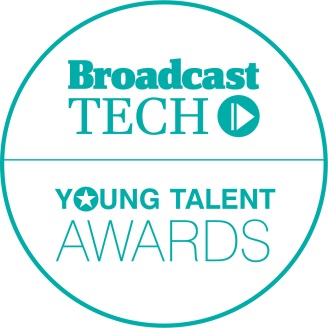 Broadcast TECH Young Talent Awards 2014 application formPlease note that forms must be completed by a senior figure on behalf of a nominee, rather than the nominee themselves.Please return completed document to jane.maguire@mb-insight.com by Tuesday 12th August 2014.All fields required. Thank you for your application - and good luck!___________________________________________________________________________________Name of TECH Young Talent nominee: Age (N.B. entrants must be 29 or under by 5th November 2014):Job Title: Company: Category entered (choose one of following areas: Engineer/ VFX/ Post – Sound Technician / Production- Sound Technician/ Colourist/ Producer / Online Editor/Lighting Technician/Camera Technician-Grip/Runner/ Woman in Tech Award): Nominated by (Name, job title, company):Contact email (for both TECH Young Talent nominee and their nominator): Contact phone numbers (for both TECH Young Talent nominee and their nominator):Key achievements of TECH Young Talent nominee in career so far, and in current role (250 words):Why individual should be a Broadcast TECH Young Talent winner (testimonial from named, senior person at company, including their job title):